Cuid 2 – Oideachas agus OiliúintIarrtar ort sonraí a chur ar fáil maidir le gach oideachas agus oiliúint ar thug tú fúithi agus na cáilíochtaí atá faighte agat, i.e. Oideachas ginearálta agus cáilíochtaí acadúla/gairmiúla/teicniúla. De bhreis ar Chuid 2 thíos, ní mór d’iarratasóirí an Fhoirm Toilithe Fíoraithe Oideachais atá ceangailte in Aguisín I a chomhlánúCáilíochtaí: Bíonn gach ceapachán sa Chomhairle faoi réir gach seiceáil riachtanach cáilíochtaí. Roimh cheapachán, d’fhéadfadh sé go n-iarrfadh an Chomhairle cóipeanna de na Cáilíochtaí ábhartha is riachtanach le haghaidh incháilitheachta don phost seo.Cuid 2 – Oideachas agus Oiliúint (ar lean)Cuid 3 –Taifead FostaíochtaIarrtar ort achoimre ghairid a thabhairt ar do Thaifead Fostaíochta sa tábla thíos (lena n-áirítear aon tréimhsí dífhostaíochta) idir dáta fágtha na scoile nó an choláiste go dtí an t-am i láthair. Tosaigh le d’fhostaíocht reatha.  Caithfear gach tréimhse idir na dátaí seo a chuimsiú.  Iarrtar ort níos mó sonraí a chur ar fáil i dtaca le do Thaifead Fostaíochta thíos. Tabhair mionsonraí iomlána thíos, in ord cúlaitheach dátaí, ar an fhostaíocht ar fad (tréimhsí dífhostaíochta san áireamh) idir an dáta a d’fhág tú an scoil nó an coláiste go dtí an lá inniu. Caithfear gach tréimhse idir na dátaí seo a chuimsiú. Más gá leanúint ar aghaidh ar leathanach breise, leag amach an t-eolas mar atá thíos.**  B- Buan,  CS – Conradh Sealadach,   F - I bhFeighil. Cuid 3 –Taifead Fostaíochta (ar lean)Cuid 3 –Taifead Fostaíochta (ar lean)Cuid 4 – Taithí Oibre ÁbharthaI gcás gach réimse cumais thíos, tabhair mionsonraí achoimre ar dhá shampla de do thaithí oibre ar fearr, dar leat, a léiríonn d'inniúlacht sa réimse cumais atá i gceist. Féadann tú na samplaí céanna a úsáid i níos mó ná réimse cumais amháin más mian leat. Ba chóir duit a thabhairt do d'aire go léiríonn scála agus leithead na samplaí a thugtar an cumas atá i gceist agus go mbaineann siad le post ag leibhéal ‘Oifigeach Cúnta Sláinte agus Sábháilteachta ‘ [Amharc Leabhrán Eolais d'Iarratasóirí.]Cuid 4 – Taithí Oibre Ábhartha (ar lean)Cuid 4 – Taithí Oibre Ábhartha (ar lean)Cuid 4 – Taithí Oibre Ábhartha (ar lean)Cuid 4 – Taithí Oibre Ábhartha (ar lean)NótaíBa chóir d'iarratasóirí na nótaí seo agus an Leabhrán Eolais d'Iarratasóirí a léamh go cúramach roimh chomhlánú na foirme iarratais.Comhlánú na Foirme IarrataisSula gcuireann tú ar ais d'fhoirm iarratais, cinntigh go bhfuil gach cuid comhlánaithe agat agus go bhfuil an dearbhú sínithe agat. Is de chúram an iarratasóra é a c(h)áilitheacht don phost a léiriú tríd an fhaisnéis a chuirtear ar an fhoirm iarratais.Ná cuir CV isteach leis an iarratas seo. Ní bhreithneofar ach faisnéis atá ar an fhoirm iarratais nuair a bheidh oiriúnacht iarratasóra don phost á meas.D'fhéadfaí iarratasóirí a ghearrliostú ar bhonn na faisnéise a chuirtear ar an fhoirm iarratais seo.Cinntigh go bhfuil cóipeanna deimhnithe agat de gach cáilíocht, mar a léirítear ar an fhoirm iarratais seo, ar fáil le go scrúdófar iad, má iarrtar.Cur isteach na Foirme IarrataisBa chóir foirmeacha comhlánaithe iarratais a chur, de rphost amháin, chuig vacancies@donegalcoco.ie.Cuir " Oifigeach Cúnta Sláinte agus Sábháilteachta " mar thagairt i líne an ábhair nuair a sheolfar an t-iarratas de rphost.Caithfear iarratais chomhlánaithe a chur isteach tráth nach moille ná 12 Mean Lae      Dé Luain 27th February, 2023Ní ghlacfar le hiarratais mhalla.Cruthúnas ar Fháil Foirm IarrataisAdmhófar go huathoibríoch iarratais a chuirfear isteach de rphost. Coinnigh an admháil seo mar chruthúnas sheachadadh agus fháil d'iarratais.Mura bhfaighidh tú admháil faoi cheann 24 uair, déan teagmháil láithreach leis an Rannóg Earcaíochta, An Roinn Acmhainní Daonna ar 074 91 72217.  Is de chúram iarratasóirí a chinntiú go seachadfar agus go bhfaighfear a n-iarratais.Tuilleadh FiosruitheDe rphost:		vacancies@donegalcoco.ieDe ghuthán:	074 91 72217Tábhachtach!Cúis láithreach Dícháilithe í an chanbhasáil ag an iarratasóir nó ar son an iarratasóra.Is fostóir comhionannas deiseanna í Comhairle Contae Dhún na nGallAguisín I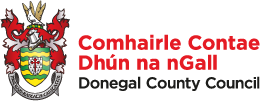 FOIRM TOILITHE FÍORAITHE OIDEACHAISIarrtar ort an fhoirm toilithe seo a chomhlánú lena cheadú don Roinn Acmhainní Daonna teagmháil a dhéanamh leis an Institiúid ina ndearna tú staidéar d’fhonn do chuid cáilíochtaí a fhíorú. Bíonn gach ceapachán sa Chomhairle faoi réir gach seiceáil riachtanach cáilíochtaí.  Ní bhainfear feidhm as an fhoirm seo ach amháin má dhéantar agus má ghlactar le ceapachán.IARRATASÓIR AR PHOST MAR:Oifigeach Cúnta Sláinte agus SábháilteachtaIarrtar ort sonraí i dtaca le do chuid cáilíochtaí a chur isteach thíos.Toilímse don Ollscoil/Coláiste na sonraí thuasluaite a roinnt leis an Rannóg Earcaíochta, Comhairle Contae Dhún na nGall.Síniú an Mhic Léinn: …………………………………………………………Dáta: …………………………………..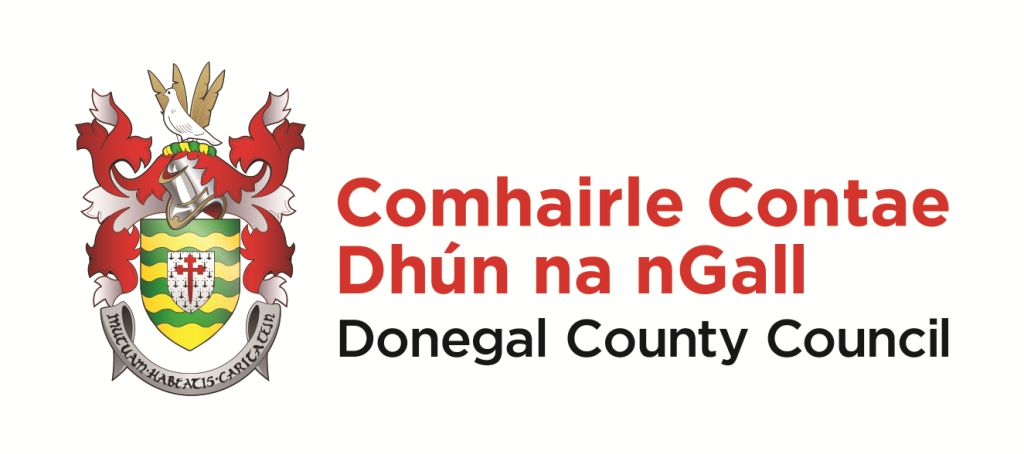 Oifigeach Cúnta Sláinte agus SábháilteachtaFoirm IarrataisDáta Deiridh: 12 Mean Lae, Dé Luain 27th February 2023Oifigeach Cúnta Sláinte agus SábháilteachtaFoirm IarrataisDáta Deiridh: 12 Mean Lae, Dé Luain 27th February 2023Oifigeach Cúnta Sláinte agus SábháilteachtaFoirm IarrataisDáta Deiridh: 12 Mean Lae, Dé Luain 27th February 2023Oifigeach Cúnta Sláinte agus SábháilteachtaFoirm IarrataisDáta Deiridh: 12 Mean Lae, Dé Luain 27th February 2023Oifigeach Cúnta Sláinte agus SábháilteachtaFoirm IarrataisDáta Deiridh: 12 Mean Lae, Dé Luain 27th February 2023Oifigeach Cúnta Sláinte agus SábháilteachtaFoirm IarrataisDáta Deiridh: 12 Mean Lae, Dé Luain 27th February 2023Oifigeach Cúnta Sláinte agus SábháilteachtaFoirm IarrataisDáta Deiridh: 12 Mean Lae, Dé Luain 27th February 2023Oifigeach Cúnta Sláinte agus SábháilteachtaFoirm IarrataisDáta Deiridh: 12 Mean Lae, Dé Luain 27th February 2023Cuid 1 – Sonraí PearsantaCuid 1 – Sonraí PearsantaCuid 1 – Sonraí PearsantaCuid 1 – Sonraí PearsantaCuid 1 – Sonraí PearsantaCuid 1 – Sonraí PearsantaCuid 1 – Sonraí PearsantaCuid 1 – Sonraí PearsantaTeideal:Teideal:Céadainm:Céadainm:Céadainm:Céadainm:Sloinne:Sloinne:Seoladh – Faoi Choinne ComhfhreagraisSeoladh – Faoi Choinne ComhfhreagraisSeoladh – Faoi Choinne ComhfhreagraisSeoladh – Faoi Choinne ComhfhreagraisSeoladh – Faoi Choinne ComhfhreagraisSeoladh – Faoi Choinne ComhfhreagraisSeoladh – Faoi Choinne ComhfhreagraisSeoladh – Faoi Choinne ComhfhreagraisSonraí Teagmhála:Sonraí Teagmhála:Sonraí Teagmhála:Sonraí Teagmhála:Sonraí Teagmhála:Sonraí Teagmhála:Sonraí Teagmhála:Sonraí Teagmhála:Fón Oibre:Fón Oibre:Folíne:Folíne:Folíne:Fón Baile:Fón Baile:Fón Póca:Fón Póca:Fón Póca:Seoladh rphoist:Seoladh rphoist:Tabhair do d'aire: Cinntigh go bhfuil an Leabhrán Eolais léite agat roimh chomhlánú d'iarratais.Cinntigh go gcomhlánófar gach cuid den fhoirm iarratais seo go hiomlán.Más rud é gur gá iarratasóirí a ghearrliostú, scrúdóidh an Chomhairle na foirmeacha iarratais agus measfar iad in éadan critéir réamhshocraithe bunaithe ar riachtanais an phoist.Bheadh sé le do leas, mar sin de, cuntas mion, cruinn a thabhairt ar do cháilíochtaí/taithí ar an fhoirm iarratais.Tabhair do d'aire: Cinntigh go bhfuil an Leabhrán Eolais léite agat roimh chomhlánú d'iarratais.Cinntigh go gcomhlánófar gach cuid den fhoirm iarratais seo go hiomlán.Más rud é gur gá iarratasóirí a ghearrliostú, scrúdóidh an Chomhairle na foirmeacha iarratais agus measfar iad in éadan critéir réamhshocraithe bunaithe ar riachtanais an phoist.Bheadh sé le do leas, mar sin de, cuntas mion, cruinn a thabhairt ar do cháilíochtaí/taithí ar an fhoirm iarratais.Tabhair do d'aire: Cinntigh go bhfuil an Leabhrán Eolais léite agat roimh chomhlánú d'iarratais.Cinntigh go gcomhlánófar gach cuid den fhoirm iarratais seo go hiomlán.Más rud é gur gá iarratasóirí a ghearrliostú, scrúdóidh an Chomhairle na foirmeacha iarratais agus measfar iad in éadan critéir réamhshocraithe bunaithe ar riachtanais an phoist.Bheadh sé le do leas, mar sin de, cuntas mion, cruinn a thabhairt ar do cháilíochtaí/taithí ar an fhoirm iarratais.Tabhair do d'aire: Cinntigh go bhfuil an Leabhrán Eolais léite agat roimh chomhlánú d'iarratais.Cinntigh go gcomhlánófar gach cuid den fhoirm iarratais seo go hiomlán.Más rud é gur gá iarratasóirí a ghearrliostú, scrúdóidh an Chomhairle na foirmeacha iarratais agus measfar iad in éadan critéir réamhshocraithe bunaithe ar riachtanais an phoist.Bheadh sé le do leas, mar sin de, cuntas mion, cruinn a thabhairt ar do cháilíochtaí/taithí ar an fhoirm iarratais.Tabhair do d'aire: Cinntigh go bhfuil an Leabhrán Eolais léite agat roimh chomhlánú d'iarratais.Cinntigh go gcomhlánófar gach cuid den fhoirm iarratais seo go hiomlán.Más rud é gur gá iarratasóirí a ghearrliostú, scrúdóidh an Chomhairle na foirmeacha iarratais agus measfar iad in éadan critéir réamhshocraithe bunaithe ar riachtanais an phoist.Bheadh sé le do leas, mar sin de, cuntas mion, cruinn a thabhairt ar do cháilíochtaí/taithí ar an fhoirm iarratais.Tabhair do d'aire: Cinntigh go bhfuil an Leabhrán Eolais léite agat roimh chomhlánú d'iarratais.Cinntigh go gcomhlánófar gach cuid den fhoirm iarratais seo go hiomlán.Más rud é gur gá iarratasóirí a ghearrliostú, scrúdóidh an Chomhairle na foirmeacha iarratais agus measfar iad in éadan critéir réamhshocraithe bunaithe ar riachtanais an phoist.Bheadh sé le do leas, mar sin de, cuntas mion, cruinn a thabhairt ar do cháilíochtaí/taithí ar an fhoirm iarratais.Tabhair do d'aire: Cinntigh go bhfuil an Leabhrán Eolais léite agat roimh chomhlánú d'iarratais.Cinntigh go gcomhlánófar gach cuid den fhoirm iarratais seo go hiomlán.Más rud é gur gá iarratasóirí a ghearrliostú, scrúdóidh an Chomhairle na foirmeacha iarratais agus measfar iad in éadan critéir réamhshocraithe bunaithe ar riachtanais an phoist.Bheadh sé le do leas, mar sin de, cuntas mion, cruinn a thabhairt ar do cháilíochtaí/taithí ar an fhoirm iarratais.Tabhair do d'aire: Cinntigh go bhfuil an Leabhrán Eolais léite agat roimh chomhlánú d'iarratais.Cinntigh go gcomhlánófar gach cuid den fhoirm iarratais seo go hiomlán.Más rud é gur gá iarratasóirí a ghearrliostú, scrúdóidh an Chomhairle na foirmeacha iarratais agus measfar iad in éadan critéir réamhshocraithe bunaithe ar riachtanais an phoist.Bheadh sé le do leas, mar sin de, cuntas mion, cruinn a thabhairt ar do cháilíochtaí/taithí ar an fhoirm iarratais.CéadainmSloinne:Sloinne:Cáilíocht (m.sh. Céim, Dioplóma, Teastas etc)Fad an chúrsaBliain a BhronntaLeibhéal CNCCáilíocht (m.sh. Céim, Dioplóma, Teastas etc)Fad an chúrsaBliain a BhronntaLeibhéal CNCGrád a gnóthaíodh (m.sh. 1, 2.1, 2.2, Pas, srl.)Grád a gnóthaíodh (m.sh. 1, 2.1, 2.2, Pas, srl.)Ábhair sa scrúdú ceann cúrsaÁbhair sa scrúdú ceann cúrsaOllscoil, Coláiste nó Foras BronntaCéadainmSloinne:Sloinne:Cáilíocht (m.sh. Céim, Dioplóma, Teastas etc)Fad an chúrsaBliain a BhronntaLeibhéal CNCCáilíocht (m.sh. Céim, Dioplóma, Teastas etc)Fad an chúrsaBliain a BhronntaLeibhéal CNCCáilíocht (m.sh. Céim, Dioplóma, Teastas etc)Fad an chúrsaBliain a BhronntaLeibhéal CNCGrád a gnóthaíodh (m.sh. 1, 2.1, 2.2, Pas, srl.)Grád a gnóthaíodh (m.sh. 1, 2.1, 2.2, Pas, srl.)Ábhair sa scrúdú ceann cúrsaÁbhair sa scrúdú ceann cúrsaOllscoil, Coláiste nó Foras BronntaCéadainmSloinne:Sloinne:Dátaí (Ó -  Go)Teideal an phoistRoinnFostóir:Fostóir:Dátaí:Dátaí:Fostóir:Ó:Go:Seoladh:Nádúr an Ghnó:Teideal an phoist: ** B / CS / F : ** B / CS / F : ** B / CS / F :Cur síos gairid ar dhualgais:Cur síos gairid ar dhualgais:Cur síos gairid ar dhualgais:Cur síos gairid ar dhualgais:Cur síos gairid ar dhualgais:An fáth ar fhág tú:An fáth ar fhág tú:An fáth ar fhág tú:An fáth ar fhág tú:An fáth ar fhág tú:CéadainmSloinne:Fostóir:Dátaí:Dátaí:Fostóir:Ó:Go:Seoladh:Teideal an phoist: ** B / CS / F : ** B / CS / F : ** B / CS / F :Cur síos gairid ar dhualgais:Cur síos gairid ar dhualgais:Cur síos gairid ar dhualgais:Cur síos gairid ar dhualgais:Cur síos gairid ar dhualgais:An fáth ar fhág tú:An fáth ar fhág tú:An fáth ar fhág tú:An fáth ar fhág tú:An fáth ar fhág tú:Fostóir:Dátaí:Dátaí:Fostóir:Ó:Go:Seoladh:Teideal an phoist: ** B / CS / F : ** B / CS / F : ** B / CS / F : ** B / CS / F :Cur síos gairid ar dhualgais:Cur síos gairid ar dhualgais:Cur síos gairid ar dhualgais:Cur síos gairid ar dhualgais:Cur síos gairid ar dhualgais:Cur síos gairid ar dhualgais:Cur síos gairid ar dhualgais:Cur síos gairid ar dhualgais:An fáth ar fhág tú:An fáth ar fhág tú:An fáth ar fhág tú:An fáth ar fhág tú:An fáth ar fhág tú:An fáth ar fhág tú:An fáth ar fhág tú:An fáth ar fhág tú:CéadainmCéadainmCéadainmSloinne:Sloinne:Fostóir:Dátaí:Dátaí:Fostóir:Ó:Go:Seoladh:Teideal an phoist:** B / CS / F :** B / CS / F :** B / CS / F :Cur síos gairid ar dhualgais:Cur síos gairid ar dhualgais:Cur síos gairid ar dhualgais:Cur síos gairid ar dhualgais:Cur síos gairid ar dhualgais:An fáth ar fhág tú:An fáth ar fhág tú:An fáth ar fhág tú:An fáth ar fhág tú:An fáth ar fhág tú:Fostóir:Fostóir:Dátaí:Dátaí:Dátaí:Fostóir:Fostóir:Ó:Go:Go:Seoladh:Seoladh:Teideal an phoist:Teideal an phoist:** B / CS / F :** B / CS / F :** B / CS / F :** B / CS / F :** B / CS / F :An fáth ar fhág tú:An fáth ar fhág tú:An fáth ar fhág tú:An fáth ar fhág tú:An fáth ar fhág tú:An fáth ar fhág tú:An fáth ar fhág tú:An fáth ar fhág tú:An fáth ar fhág tú:An fáth ar fhág tú:CéadainmCéadainmSloinne:Sloinne:(a) Eolas Teicniúil Ábhartha a bhfuil tagairt dó i gcuid (II) faoi cuid 3( c )  Oideachas, Taithí sa Leabhrán Eolais. (250 focal ar a mhéad)(a) Eolas Teicniúil Ábhartha a bhfuil tagairt dó i gcuid (II) faoi cuid 3( c )  Oideachas, Taithí sa Leabhrán Eolais. (250 focal ar a mhéad)(a) Eolas Teicniúil Ábhartha a bhfuil tagairt dó i gcuid (II) faoi cuid 3( c )  Oideachas, Taithí sa Leabhrán Eolais. (250 focal ar a mhéad)(a) Eolas Teicniúil Ábhartha a bhfuil tagairt dó i gcuid (II) faoi cuid 3( c )  Oideachas, Taithí sa Leabhrán Eolais. (250 focal ar a mhéad)CéadainmSloinne:(b) Taithí ábhartha a bhfuil tagairt di i gcuid (III) faoi cuid 3( c ) Oideachas, Taithí sa Leabhrán Eolais ((250 focal ar a mhéad)(b) Taithí ábhartha a bhfuil tagairt di i gcuid (III) faoi cuid 3( c ) Oideachas, Taithí sa Leabhrán Eolais ((250 focal ar a mhéad)(b) Taithí ábhartha a bhfuil tagairt di i gcuid (III) faoi cuid 3( c ) Oideachas, Taithí sa Leabhrán Eolais ((250 focal ar a mhéad)(b) Taithí ábhartha a bhfuil tagairt di i gcuid (III) faoi cuid 3( c ) Oideachas, Taithí sa Leabhrán Eolais ((250 focal ar a mhéad)CéadainmSloinne:(c ) Scileanna Pleanála agus Eagrúchan (250 focal ar a mhéad)(c ) Scileanna Pleanála agus Eagrúchan (250 focal ar a mhéad)(c ) Scileanna Pleanála agus Eagrúchan (250 focal ar a mhéad)(c ) Scileanna Pleanála agus Eagrúchan (250 focal ar a mhéad)CéadainmSloinne:(d) Scileanna Cumarsáide agus Teagmháil le Páirtithe Leasmhara (250 focal ar a mhéad)CéadainmSloinne:(e) Treallús agus Obair Mar Chuid d’Fhoireann  (250 focal ar a mhéad).(e) Treallús agus Obair Mar Chuid d’Fhoireann  (250 focal ar a mhéad).(e) Treallús agus Obair Mar Chuid d’Fhoireann  (250 focal ar a mhéad).(e) Treallús agus Obair Mar Chuid d’Fhoireann  (250 focal ar a mhéad).CéadainmSloinne:Cuid 5 – Ceadúnas TiománaCuid 5 – Ceadúnas TiománaCuid 5 – Ceadúnas TiománaCuid 5 – Ceadúnas TiománaCuid 5 – Ceadúnas TiománaCuid 5 – Ceadúnas TiománaCuid 5 – Ceadúnas TiománaCuid 5 – Ceadúnas TiománaCuid 5 – Ceadúnas TiománaCuid 5 – Ceadúnas TiománaCuid 5 – Ceadúnas TiománaCuid 5 – Ceadúnas Tiomána(a) An bhfuil ceadúnas tiomána reatha agat?(a) An bhfuil ceadúnas tiomána reatha agat?(a) An bhfuil ceadúnas tiomána reatha agat?(a) An bhfuil ceadúnas tiomána reatha agat?(a) An bhfuil ceadúnas tiomána reatha agat?(a) An bhfuil ceadúnas tiomána reatha agat?Tá:Tá:Níl:(b) Má tá, cuir tic leis na catagóirí ceadúnais seo a leanas atá agat faoi láthair.(b) Má tá, cuir tic leis na catagóirí ceadúnais seo a leanas atá agat faoi láthair.(b) Má tá, cuir tic leis na catagóirí ceadúnais seo a leanas atá agat faoi láthair.(b) Má tá, cuir tic leis na catagóirí ceadúnais seo a leanas atá agat faoi láthair.(b) Má tá, cuir tic leis na catagóirí ceadúnais seo a leanas atá agat faoi láthair.(b) Má tá, cuir tic leis na catagóirí ceadúnais seo a leanas atá agat faoi láthair.(b) Má tá, cuir tic leis na catagóirí ceadúnais seo a leanas atá agat faoi láthair.(b) Má tá, cuir tic leis na catagóirí ceadúnais seo a leanas atá agat faoi láthair.(b) Má tá, cuir tic leis na catagóirí ceadúnais seo a leanas atá agat faoi láthair.(b) Má tá, cuir tic leis na catagóirí ceadúnais seo a leanas atá agat faoi láthair.(b) Má tá, cuir tic leis na catagóirí ceadúnais seo a leanas atá agat faoi láthair.(b) Má tá, cuir tic leis na catagóirí ceadúnais seo a leanas atá agat faoi láthair.BBECCEC1C1EC1EDDED1D1D1E(c) An bhfuil fáil agat ar do ghléas iompair féin?(c) An bhfuil fáil agat ar do ghléas iompair féin?(c) An bhfuil fáil agat ar do ghléas iompair féin?(c) An bhfuil fáil agat ar do ghléas iompair féin?(c) An bhfuil fáil agat ar do ghléas iompair féin?(c) An bhfuil fáil agat ar do ghléas iompair féin?Tá:Tá:Níl:Níl:Cuid 6 – TeistiméireachtaíCuid 6 – TeistiméireachtaíTabhair ainmneacha beirt daoine freagracha mar mholtóirí a bhfuil aithne mhaith acu ort ach NACH BHFUIL muinteartha duit. Má tá tú fostaithe faoi láthair, ba chóir gur d'fhostóir reatha duine de na moltóirí.Tabhair ainmneacha beirt daoine freagracha mar mholtóirí a bhfuil aithne mhaith acu ort ach NACH BHFUIL muinteartha duit. Má tá tú fostaithe faoi láthair, ba chóir gur d'fhostóir reatha duine de na moltóirí.Moltóir Uimh. 1 Moltóir Uimh. 2 Ainm:Ainm:Seoladh:Seoladh:Uimhir Theagmhála:Uimhir Theagmhála:Seoladh Ríomhphoist:Seoladh Ríomhphoist:Cuid 7 – DearbhúCuid 7 – DearbhúDearbhaím, an t-iarratasóir, agus mé ag cur isteach an iarratais seo go bhfuil na mionsonraí uile thuas fíor. Tugaim cead do Chomhairle Contae Dhún na nGall fosta seiceálacha teistiméireachta agus cáilíochtaí a dhéanamh, de réir mar is gá.Dearbhaím, an t-iarratasóir, agus mé ag cur isteach an iarratais seo go bhfuil na mionsonraí uile thuas fíor. Tugaim cead do Chomhairle Contae Dhún na nGall fosta seiceálacha teistiméireachta agus cáilíochtaí a dhéanamh, de réir mar is gá.Ainm:Dáta:CéadainmSloinne:Cuid 8 - Seicliosta Comórtas – Oifigeach Cúnta Sláinte agus SábháilteachtaCuid 8 - Seicliosta Comórtas – Oifigeach Cúnta Sláinte agus SábháilteachtaCuid 8 - Seicliosta Comórtas – Oifigeach Cúnta Sláinte agus SábháilteachtaSula gcuirfidh tú ar ais d’fhoirm iarratais, cinntigh, le do thoil, gur sheiceáil tú agus gur chuir tú isteach an méid seo a leanas le d’iarratas. Sula gcuirfidh tú ar ais d’fhoirm iarratais, cinntigh, le do thoil, gur sheiceáil tú agus gur chuir tú isteach an méid seo a leanas le d’iarratas. Léirigh gur chuir le X nó nár bhain sé leat le N/B.X nó N/BTá an fógra poist agus an leabhrán “eolas d’iarrthóirí”  léite go cúramach agam agus dearbhaímse go bhfuil na cáilíochtaí riachtanacha agam don ról seo.Tá foirm iarratais iomlán comhlánaithe (Codanna 1 – 6) faoi iamh agam Tá síniú agus dáta curtha agam leis an dearbhú (Cuid 7).Tá an Fhoirm Toilithe Fíoraithe Oideachais sínithe agam (San áireamh mar Aguisín I)Tá cóip den Leabhrán Faisnéise don chomórtas sábháilte / íoslódáilte agam le go dtig liom tagairt a dhéanamh dó arís amach anseo Chun cuidiú linn éifeachtúlacht ár straitéis foghraíochta a thomhas, ba mhór an gar dúinn dá gcuirfeá in iúl sa tábla thíos cá háit a bhfaca tú an fógra seo.Chun cuidiú linn éifeachtúlacht ár straitéis foghraíochta a thomhas, ba mhór an gar dúinn dá gcuirfeá in iúl sa tábla thíos cá háit a bhfaca tú an fógra seo.Suíomh Gréasáin Chomhairle Contae Dhún na nGallNa Meáin Shóisialta m.sh. Leathanach Facebook CC Dhún na nGallNuachtán ÁitiúilFocal béil m.sh. comhghleacaí / bainisteoir líne Suíomh Gréasáin Jabanna an Rialtais ÁitiúilEile (sonraigh le do thoil)Ainm Ollscoile / ColáisteSeoladh Rphoist Ollscoile / ColáisteUimhir Ghutháin Ollscoile / ColáisteAinm & Seoladh an Mhic LéinnSloinne Roimh Phósadh(más iomchuí)Dáta BreitheUimhir Mic LéinnSONRAÍ NA CÁILÍOCHTACáilíocht & LeibhéalNá hábhair ar thug tú fúthu sa scrúdú deiridhDátaí FreastailDáta BronntaRangú(e.g. céad onóracha)